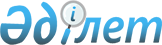 Об определении условий, объема и целевого назначения выпуска государственных ценных бумаг местным исполнительным органом Мангистауской областиПостановление акимата Мангистауской области от 8 апреля 2020 года № 56. Зарегистрировано Департаментом юстиции Мангистауской области 8 апреля 2020 года № 4187
      В соответствии с Законом Республики Казахстан 23 января 2001 года "О местном государственном управлении и самоуправлении в Республике Казахстан", Указом Президента Республики Кахахстан от 15 марта 2020 года № 285 "О введении чрезвычайного положения в Республике Казахстан", постановлением Правительства Республики Казахстан от 20 марта 2020 года № 126  "О мерах по реализации Указа Президента Республики Казахстан от 16 марта 2020 года № 287 "О дальнейших мерах по стабилизации экономики" акимат Мангистауской области ПОСТАНОВЛЯЕТ:
      1. Определить следующие условия, объем и целевое назначение выпуска местным исполнительным органом Мангистауской области государственных ценных бумаг для обращения на внутреннем рынке:
      1) условия:
      год выпуска государственных ценных бумаг – 2020 год;
      вид ценных бумаг – государственные ценные бумаги, выпускаемые местным исполнительным органом Мангистауской области для обращения на внутреннем рынке для финансирования мероприятий Дорожной карты занятости, определенных в период действия чрезвычайного положения;
      2) объем – не более 24 500 000 000 (двадцати четырех миллиардов пятисот миллионов) тенге;
      3) целевое назначение – финансирование мероприятий Дорожной карты занятости, определенных в период действия чрезвычайного положения.
      2. Государственному учреждению "Управление финансов Мангистауской области" (Нсанбаева Т.М.) обеспечить государственную регистрацию настоящего постановления в органах юстиции, размещение на интернет-ресурсе акимата Мангистауской области.
      3. Контроль за исполнением настоящего постановления возложить на первого заместителя акима Мангистауской области Краубаева А.С.
      4. Настоящее постановление вступает в силу со дня государственной регистрации в органах юстиции и вводится в действие со дня его первого официального опубликования.
					© 2012. РГП на ПХВ «Институт законодательства и правовой информации Республики Казахстан» Министерства юстиции Республики Казахстан
				
      Аким Мангистауской области 

С. Трумов
